TESDA-OP-QSO-02-F07Rev.No.00-03/01/17                                                     to be filled out by the Processing  OfficerSELF ASSESSMENT GUIDETESDA-OP-CO-05-F31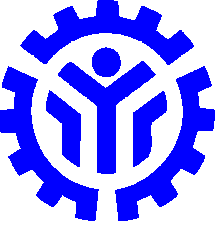 Rev.No.00-03/08/17Technical Education and Skills Development AuthorityASSESSMENT AND CERTIFICATION PROGRAMATTENDANCE SHEET(Title of Qualification)TESDA-OP-CO-05-F28Rev.No.00-03/08/17Technical Education and Skills Development AuthorityASSESSMENT AND CERTIFICATION PROGRAMLETTER OF APPOINTMENT_______________	Date_________________________________________________________Dear Sir/Madam:	This letter officially appoints you as competency assessor on ___________________ for _______________________________ at ________________________.  Please report to the Assessment Center as scheduled.	If you have any questions, please call _____________ at _______________.  We look forward to your acceptance of this appointment.Very truly yours,______________________       AC ManagerConforme:_____________________Signature of AssessorTESDA-OP-CO-05-F30Rev.No.00-03/08/17REQUEST FORM FOR ASSESSMENT PACKAGE/STESDA-OP-CO-05-F29Rev.No.00-03/08/17LETTER OF ASSIGNMENT_________________	Date____________________________________________________________________________:This letter officially designates you as TESDA Representative on (__Date __) for (     Title of Qualification      ) at (          name and address of AC/AV         ).  Please report to the Assessment Center/Venue as scheduled.	If you have any questions/ queries, please call the undersigned at telephone number/s ______________.Very truly yours,____________________Provincial DirectorConforme:_____________________Signature over printed name of TESDA RepresentativeTESDA-OP-CO-05-F34Rev.No.00-03/08/17REPORT ON ASSESSMENT PROCEEDINGSTESDA-OP-CO-05-F35Rev.No.00-03/08/17LETTER OF DESIGNATION  _______________	Date(Head of TVI/ Company)______________________________________________Dear ________________:This letter officially designates    __(NAME OF TVI/ Company)    as assessment venue for (TITLE OF QUALIFICATION) on  (DATE OF ASSESSMENT).   Conduct of assessment shall be governed by Procedures Manual on Competency Assessment. We look forward to your acceptance of this agreement.Very truly yours,				Approved by:___________________			_____________________    AC Manager				TESDA Provincial DirectorCONFORME:                                                                 ___________________  Head, TVI/ CompanyTESDA-OP-CO-05-F36Rev.No.00-03/08/17ASSIGNMENT OF ASSESSORSFor the month of ____________________TESDA-OP-CO-05-F37Rev.No.00-03/08/17                                                                                 Performance Evaluation Instrument*Frequency   		For AC Manager – once a month                        For Candidate - at least 2 candidates per assessment scheduleTESDA-OP-CO-05-F38Rev.No.00-03/08/17UTILIZATION REPORT ON BLANK CERTIFICATES ISSUEDREGION ___________________TESDA-OP-CO-05-F42Rev.No.00-03/08/17TRACKING SHEETPREPARATION AND ISSUANCE OF CERTIFICATE For the month of ____________________TESDA-OP-CO-05-F27Rev.No.00-03/08/17LETTER OF AUTHORIZATION	I, ________________________, of legal age, Filipino, single/married with address at____________________________________, do hereby name, constitute and appoint _____________________________ of legal age, Filipino, single/ married and with address at  ____________________________________,  to be my true and lawful attorney, for me and in my name, place and stead, to perform the following acts and things, to wit:To claim my Certificate in __________________________________; and To sign all documents necessary for the conduct of said transaction.Issued on ___________________, 20____ at _____________________.__________________________Signature of the Certified Worker__________________________   Authorized Representative                (Signature over Printed Name)___________________________________________________________________For TESDA use onlyI hereby attest that the claimant presented the following:Original copy of CARS     Photocopy of ID of the certified workerAccreditation ID of claimant (if Liaison Officer) Photocopy ID of claimant						__________________________________        TESDA PO CAC Focal person         (Signature over Printed Name)TESDA-OP-CO-05-F26Rev. 00 – 03/01/17TESDA-OP-CO-05-F26Rev. 00 – 03/01/17TESDA-OP-CO-05-F26Rev. 00 – 03/01/17TESDA-OP-CO-05-F26Rev. 00 – 03/01/17TESDA-OP-CO-05-F26Rev. 00 – 03/01/17TESDA-OP-CO-05-F26Rev. 00 – 03/01/17TESDA-OP-CO-05-F26Rev. 00 – 03/01/17TESDA-OP-CO-05-F26Rev. 00 – 03/01/17TESDA-OP-CO-05-F26Rev. 00 – 03/01/17TESDA-OP-CO-05-F26Rev. 00 – 03/01/17TESDA-OP-CO-05-F26Rev. 00 – 03/01/17TESDA-OP-CO-05-F26Rev. 00 – 03/01/17TESDA-OP-CO-05-F26Rev. 00 – 03/01/17TESDA-OP-CO-05-F26Rev. 00 – 03/01/17TESDA-OP-CO-05-F26Rev. 00 – 03/01/17TESDA-OP-CO-05-F26Rev. 00 – 03/01/17TESDA-OP-CO-05-F26Rev. 00 – 03/01/17TESDA-OP-CO-05-F26Rev. 00 – 03/01/17TESDA-OP-CO-05-F26Rev. 00 – 03/01/17TESDA-OP-CO-05-F26Rev. 00 – 03/01/17TESDA-OP-CO-05-F26Rev. 00 – 03/01/17TESDA-OP-CO-05-F26Rev. 00 – 03/01/17TESDA-OP-CO-05-F26Rev. 00 – 03/01/17TESDA-OP-CO-05-F26Rev. 00 – 03/01/17TESDA-OP-CO-05-F26Rev. 00 – 03/01/17TESDA-OP-CO-05-F26Rev. 00 – 03/01/17TESDA-OP-CO-05-F26Rev. 00 – 03/01/17TESDA-OP-CO-05-F26Rev. 00 – 03/01/17TESDA-OP-CO-05-F26Rev. 00 – 03/01/17TESDA-OP-CO-05-F26Rev. 00 – 03/01/17TESDA-OP-CO-05-F26Rev. 00 – 03/01/17TESDA-OP-CO-05-F26Rev. 00 – 03/01/17TESDA-OP-CO-05-F26Rev. 00 – 03/01/17TESDA-OP-CO-05-F26Rev. 00 – 03/01/17TESDA-OP-CO-05-F26Rev. 00 – 03/01/17TESDA-OP-CO-05-F26Rev. 00 – 03/01/17TESDA-OP-CO-05-F26Rev. 00 – 03/01/17TESDA-OP-CO-05-F26Rev. 00 – 03/01/17TESDA-OP-CO-05-F26Rev. 00 – 03/01/17TESDA-OP-CO-05-F26Rev. 00 – 03/01/17TESDA-OP-CO-05-F26Rev. 00 – 03/01/17TESDA-OP-CO-05-F26Rev. 00 – 03/01/17TESDA-OP-CO-05-F26Rev. 00 – 03/01/17TESDA-OP-CO-05-F26Rev. 00 – 03/01/17TESDA-OP-CO-05-F26Rev. 00 – 03/01/17TESDA-OP-CO-05-F26Rev. 00 – 03/01/17TESDA-OP-CO-05-F26Rev. 00 – 03/01/17TESDA-OP-CO-05-F26Rev. 00 – 03/01/17TESDA-OP-CO-05-F26Rev. 00 – 03/01/17TESDA-OP-CO-05-F26Rev. 00 – 03/01/17TESDA-OP-CO-05-F26Rev. 00 – 03/01/17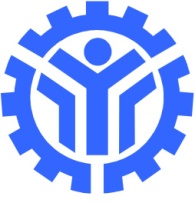 TECHNICAL EDUCATION AND SKILLS DEVELOPMENT AUTHORITYPangasiwaan sa Edukasyong Teknikal at Pagpapaunlad ng KasanayanTECHNICAL EDUCATION AND SKILLS DEVELOPMENT AUTHORITYPangasiwaan sa Edukasyong Teknikal at Pagpapaunlad ng KasanayanTECHNICAL EDUCATION AND SKILLS DEVELOPMENT AUTHORITYPangasiwaan sa Edukasyong Teknikal at Pagpapaunlad ng KasanayanTECHNICAL EDUCATION AND SKILLS DEVELOPMENT AUTHORITYPangasiwaan sa Edukasyong Teknikal at Pagpapaunlad ng KasanayanTECHNICAL EDUCATION AND SKILLS DEVELOPMENT AUTHORITYPangasiwaan sa Edukasyong Teknikal at Pagpapaunlad ng KasanayanTECHNICAL EDUCATION AND SKILLS DEVELOPMENT AUTHORITYPangasiwaan sa Edukasyong Teknikal at Pagpapaunlad ng KasanayanTECHNICAL EDUCATION AND SKILLS DEVELOPMENT AUTHORITYPangasiwaan sa Edukasyong Teknikal at Pagpapaunlad ng KasanayanTECHNICAL EDUCATION AND SKILLS DEVELOPMENT AUTHORITYPangasiwaan sa Edukasyong Teknikal at Pagpapaunlad ng KasanayanTECHNICAL EDUCATION AND SKILLS DEVELOPMENT AUTHORITYPangasiwaan sa Edukasyong Teknikal at Pagpapaunlad ng KasanayanTECHNICAL EDUCATION AND SKILLS DEVELOPMENT AUTHORITYPangasiwaan sa Edukasyong Teknikal at Pagpapaunlad ng KasanayanTECHNICAL EDUCATION AND SKILLS DEVELOPMENT AUTHORITYPangasiwaan sa Edukasyong Teknikal at Pagpapaunlad ng KasanayanTECHNICAL EDUCATION AND SKILLS DEVELOPMENT AUTHORITYPangasiwaan sa Edukasyong Teknikal at Pagpapaunlad ng KasanayanTECHNICAL EDUCATION AND SKILLS DEVELOPMENT AUTHORITYPangasiwaan sa Edukasyong Teknikal at Pagpapaunlad ng KasanayanTECHNICAL EDUCATION AND SKILLS DEVELOPMENT AUTHORITYPangasiwaan sa Edukasyong Teknikal at Pagpapaunlad ng KasanayanTECHNICAL EDUCATION AND SKILLS DEVELOPMENT AUTHORITYPangasiwaan sa Edukasyong Teknikal at Pagpapaunlad ng KasanayanTECHNICAL EDUCATION AND SKILLS DEVELOPMENT AUTHORITYPangasiwaan sa Edukasyong Teknikal at Pagpapaunlad ng KasanayanTECHNICAL EDUCATION AND SKILLS DEVELOPMENT AUTHORITYPangasiwaan sa Edukasyong Teknikal at Pagpapaunlad ng KasanayanTECHNICAL EDUCATION AND SKILLS DEVELOPMENT AUTHORITYPangasiwaan sa Edukasyong Teknikal at Pagpapaunlad ng KasanayanTECHNICAL EDUCATION AND SKILLS DEVELOPMENT AUTHORITYPangasiwaan sa Edukasyong Teknikal at Pagpapaunlad ng KasanayanTECHNICAL EDUCATION AND SKILLS DEVELOPMENT AUTHORITYPangasiwaan sa Edukasyong Teknikal at Pagpapaunlad ng KasanayanTECHNICAL EDUCATION AND SKILLS DEVELOPMENT AUTHORITYPangasiwaan sa Edukasyong Teknikal at Pagpapaunlad ng KasanayanTECHNICAL EDUCATION AND SKILLS DEVELOPMENT AUTHORITYPangasiwaan sa Edukasyong Teknikal at Pagpapaunlad ng KasanayanTECHNICAL EDUCATION AND SKILLS DEVELOPMENT AUTHORITYPangasiwaan sa Edukasyong Teknikal at Pagpapaunlad ng KasanayanTECHNICAL EDUCATION AND SKILLS DEVELOPMENT AUTHORITYPangasiwaan sa Edukasyong Teknikal at Pagpapaunlad ng KasanayanTECHNICAL EDUCATION AND SKILLS DEVELOPMENT AUTHORITYPangasiwaan sa Edukasyong Teknikal at Pagpapaunlad ng KasanayanTECHNICAL EDUCATION AND SKILLS DEVELOPMENT AUTHORITYPangasiwaan sa Edukasyong Teknikal at Pagpapaunlad ng KasanayanTECHNICAL EDUCATION AND SKILLS DEVELOPMENT AUTHORITYPangasiwaan sa Edukasyong Teknikal at Pagpapaunlad ng KasanayanTECHNICAL EDUCATION AND SKILLS DEVELOPMENT AUTHORITYPangasiwaan sa Edukasyong Teknikal at Pagpapaunlad ng KasanayanTECHNICAL EDUCATION AND SKILLS DEVELOPMENT AUTHORITYPangasiwaan sa Edukasyong Teknikal at Pagpapaunlad ng KasanayanTECHNICAL EDUCATION AND SKILLS DEVELOPMENT AUTHORITYPangasiwaan sa Edukasyong Teknikal at Pagpapaunlad ng KasanayanTECHNICAL EDUCATION AND SKILLS DEVELOPMENT AUTHORITYPangasiwaan sa Edukasyong Teknikal at Pagpapaunlad ng KasanayanTECHNICAL EDUCATION AND SKILLS DEVELOPMENT AUTHORITYPangasiwaan sa Edukasyong Teknikal at Pagpapaunlad ng KasanayanTECHNICAL EDUCATION AND SKILLS DEVELOPMENT AUTHORITYPangasiwaan sa Edukasyong Teknikal at Pagpapaunlad ng KasanayanTECHNICAL EDUCATION AND SKILLS DEVELOPMENT AUTHORITYPangasiwaan sa Edukasyong Teknikal at Pagpapaunlad ng KasanayanTECHNICAL EDUCATION AND SKILLS DEVELOPMENT AUTHORITYPangasiwaan sa Edukasyong Teknikal at Pagpapaunlad ng KasanayanTECHNICAL EDUCATION AND SKILLS DEVELOPMENT AUTHORITYPangasiwaan sa Edukasyong Teknikal at Pagpapaunlad ng KasanayanTECHNICAL EDUCATION AND SKILLS DEVELOPMENT AUTHORITYPangasiwaan sa Edukasyong Teknikal at Pagpapaunlad ng KasanayanTECHNICAL EDUCATION AND SKILLS DEVELOPMENT AUTHORITYPangasiwaan sa Edukasyong Teknikal at Pagpapaunlad ng KasanayanTECHNICAL EDUCATION AND SKILLS DEVELOPMENT AUTHORITYPangasiwaan sa Edukasyong Teknikal at Pagpapaunlad ng KasanayanTECHNICAL EDUCATION AND SKILLS DEVELOPMENT AUTHORITYPangasiwaan sa Edukasyong Teknikal at Pagpapaunlad ng KasanayanTECHNICAL EDUCATION AND SKILLS DEVELOPMENT AUTHORITYPangasiwaan sa Edukasyong Teknikal at Pagpapaunlad ng KasanayanTECHNICAL EDUCATION AND SKILLS DEVELOPMENT AUTHORITYPangasiwaan sa Edukasyong Teknikal at Pagpapaunlad ng KasanayanTECHNICAL EDUCATION AND SKILLS DEVELOPMENT AUTHORITYPangasiwaan sa Edukasyong Teknikal at Pagpapaunlad ng KasanayanTECHNICAL EDUCATION AND SKILLS DEVELOPMENT AUTHORITYPangasiwaan sa Edukasyong Teknikal at Pagpapaunlad ng KasanayanTECHNICAL EDUCATION AND SKILLS DEVELOPMENT AUTHORITYPangasiwaan sa Edukasyong Teknikal at Pagpapaunlad ng KasanayanTECHNICAL EDUCATION AND SKILLS DEVELOPMENT AUTHORITYPangasiwaan sa Edukasyong Teknikal at Pagpapaunlad ng KasanayanAPPLICATION FORMUNIQUE LEARNERS IDENTIFIER (ULI):									to be filled – out by the Processing OfficerAPPLICATION FORMUNIQUE LEARNERS IDENTIFIER (ULI):									to be filled – out by the Processing OfficerAPPLICATION FORMUNIQUE LEARNERS IDENTIFIER (ULI):									to be filled – out by the Processing OfficerAPPLICATION FORMUNIQUE LEARNERS IDENTIFIER (ULI):									to be filled – out by the Processing OfficerAPPLICATION FORMUNIQUE LEARNERS IDENTIFIER (ULI):									to be filled – out by the Processing OfficerAPPLICATION FORMUNIQUE LEARNERS IDENTIFIER (ULI):									to be filled – out by the Processing OfficerAPPLICATION FORMUNIQUE LEARNERS IDENTIFIER (ULI):									to be filled – out by the Processing OfficerAPPLICATION FORMUNIQUE LEARNERS IDENTIFIER (ULI):									to be filled – out by the Processing OfficerAPPLICATION FORMUNIQUE LEARNERS IDENTIFIER (ULI):									to be filled – out by the Processing OfficerAPPLICATION FORMUNIQUE LEARNERS IDENTIFIER (ULI):									to be filled – out by the Processing OfficerAPPLICATION FORMUNIQUE LEARNERS IDENTIFIER (ULI):									to be filled – out by the Processing OfficerAPPLICATION FORMUNIQUE LEARNERS IDENTIFIER (ULI):									to be filled – out by the Processing OfficerAPPLICATION FORMUNIQUE LEARNERS IDENTIFIER (ULI):									to be filled – out by the Processing OfficerAPPLICATION FORMUNIQUE LEARNERS IDENTIFIER (ULI):									to be filled – out by the Processing OfficerAPPLICATION FORMUNIQUE LEARNERS IDENTIFIER (ULI):									to be filled – out by the Processing OfficerAPPLICATION FORMUNIQUE LEARNERS IDENTIFIER (ULI):									to be filled – out by the Processing OfficerAPPLICATION FORMUNIQUE LEARNERS IDENTIFIER (ULI):									to be filled – out by the Processing OfficerAPPLICATION FORMUNIQUE LEARNERS IDENTIFIER (ULI):									to be filled – out by the Processing OfficerAPPLICATION FORMUNIQUE LEARNERS IDENTIFIER (ULI):									to be filled – out by the Processing OfficerAPPLICATION FORMUNIQUE LEARNERS IDENTIFIER (ULI):									to be filled – out by the Processing OfficerAPPLICATION FORMUNIQUE LEARNERS IDENTIFIER (ULI):									to be filled – out by the Processing OfficerAPPLICATION FORMUNIQUE LEARNERS IDENTIFIER (ULI):									to be filled – out by the Processing OfficerAPPLICATION FORMUNIQUE LEARNERS IDENTIFIER (ULI):									to be filled – out by the Processing OfficerAPPLICATION FORMUNIQUE LEARNERS IDENTIFIER (ULI):									to be filled – out by the Processing OfficerAPPLICATION FORMUNIQUE LEARNERS IDENTIFIER (ULI):									to be filled – out by the Processing OfficerAPPLICATION FORMUNIQUE LEARNERS IDENTIFIER (ULI):									to be filled – out by the Processing OfficerAPPLICATION FORMUNIQUE LEARNERS IDENTIFIER (ULI):									to be filled – out by the Processing OfficerAPPLICATION FORMUNIQUE LEARNERS IDENTIFIER (ULI):									to be filled – out by the Processing OfficerAPPLICATION FORMUNIQUE LEARNERS IDENTIFIER (ULI):									to be filled – out by the Processing OfficerAPPLICATION FORMUNIQUE LEARNERS IDENTIFIER (ULI):									to be filled – out by the Processing OfficerAPPLICATION FORMUNIQUE LEARNERS IDENTIFIER (ULI):									to be filled – out by the Processing OfficerAPPLICATION FORMUNIQUE LEARNERS IDENTIFIER (ULI):									to be filled – out by the Processing OfficerAPPLICATION FORMUNIQUE LEARNERS IDENTIFIER (ULI):									to be filled – out by the Processing OfficerAPPLICATION FORMUNIQUE LEARNERS IDENTIFIER (ULI):									to be filled – out by the Processing OfficerAPPLICATION FORMUNIQUE LEARNERS IDENTIFIER (ULI):									to be filled – out by the Processing OfficerAPPLICATION FORMUNIQUE LEARNERS IDENTIFIER (ULI):									to be filled – out by the Processing OfficerAPPLICATION FORMUNIQUE LEARNERS IDENTIFIER (ULI):									to be filled – out by the Processing OfficerAPPLICATION FORMUNIQUE LEARNERS IDENTIFIER (ULI):									to be filled – out by the Processing OfficerAPPLICATION FORMUNIQUE LEARNERS IDENTIFIER (ULI):									to be filled – out by the Processing OfficerAPPLICATION FORMUNIQUE LEARNERS IDENTIFIER (ULI):									to be filled – out by the Processing OfficerAPPLICATION FORMUNIQUE LEARNERS IDENTIFIER (ULI):									to be filled – out by the Processing OfficerAPPLICATION FORMUNIQUE LEARNERS IDENTIFIER (ULI):									to be filled – out by the Processing OfficerAPPLICATION FORMUNIQUE LEARNERS IDENTIFIER (ULI):									to be filled – out by the Processing OfficerAPPLICATION FORMUNIQUE LEARNERS IDENTIFIER (ULI):									to be filled – out by the Processing OfficerAPPLICATION FORMUNIQUE LEARNERS IDENTIFIER (ULI):									to be filled – out by the Processing OfficerAPPLICATION FORMUNIQUE LEARNERS IDENTIFIER (ULI):									to be filled – out by the Processing OfficerAPPLICATION FORMUNIQUE LEARNERS IDENTIFIER (ULI):									to be filled – out by the Processing OfficerAPPLICATION FORMUNIQUE LEARNERS IDENTIFIER (ULI):									to be filled – out by the Processing OfficerAPPLICATION FORMUNIQUE LEARNERS IDENTIFIER (ULI):									to be filled – out by the Processing OfficerAPPLICATION FORMUNIQUE LEARNERS IDENTIFIER (ULI):									to be filled – out by the Processing OfficerAPPLICATION FORMUNIQUE LEARNERS IDENTIFIER (ULI):									to be filled – out by the Processing OfficerName of School/Training Center/Company: Name of School/Training Center/Company: Name of School/Training Center/Company: Name of School/Training Center/Company: Name of School/Training Center/Company: Name of School/Training Center/Company: Name of School/Training Center/Company: Name of School/Training Center/Company: Name of School/Training Center/Company: Name of School/Training Center/Company: Name of School/Training Center/Company: Name of School/Training Center/Company: Name of School/Training Center/Company: Name of School/Training Center/Company: Name of School/Training Center/Company: Name of School/Training Center/Company: Name of School/Training Center/Company: Name of School/Training Center/Company: Name of School/Training Center/Company: Name of School/Training Center/Company: Name of School/Training Center/Company: Name of School/Training Center/Company: Name of School/Training Center/Company: Name of School/Training Center/Company: Name of School/Training Center/Company: Name of School/Training Center/Company: Name of School/Training Center/Company: Name of School/Training Center/Company: Name of School/Training Center/Company: Name of School/Training Center/Company: Name of School/Training Center/Company: Name of School/Training Center/Company: Name of School/Training Center/Company: Name of School/Training Center/Company: Name of School/Training Center/Company: Name of School/Training Center/Company: Name of School/Training Center/Company: Name of School/Training Center/Company: Name of School/Training Center/Company: Name of School/Training Center/Company: Name of School/Training Center/Company: Name of School/Training Center/Company: Name of School/Training Center/Company: Name of School/Training Center/Company: Name of School/Training Center/Company: Name of School/Training Center/Company: Name of School/Training Center/Company: Name of School/Training Center/Company: Name of School/Training Center/Company: Name of School/Training Center/Company: Name of School/Training Center/Company: Address: Address: Address: Address: Address: Address: Address: Address: Address: Address: Address: Address: Address: Address: Address: Address: Address: Address: Address: Address: Address: Address: Address: Address: Address: Address: Address: Address: Address: Address: Address: Address: Address: Address: Address: Address: Address: Address: Address: Address: Address: Address: Address: Address: Address: Address: Address: Address: Address: Address: Address: Title of Assessment applied for: Title of Assessment applied for: Title of Assessment applied for: Title of Assessment applied for: Title of Assessment applied for: Title of Assessment applied for: Title of Assessment applied for: Title of Assessment applied for: Title of Assessment applied for: Title of Assessment applied for: Title of Assessment applied for: Title of Assessment applied for: Title of Assessment applied for: Title of Assessment applied for: Title of Assessment applied for: Title of Assessment applied for: Title of Assessment applied for: Title of Assessment applied for: Title of Assessment applied for: Title of Assessment applied for: Title of Assessment applied for: Title of Assessment applied for: Title of Assessment applied for: Title of Assessment applied for: Title of Assessment applied for: Title of Assessment applied for: Title of Assessment applied for: Title of Assessment applied for: Title of Assessment applied for: Title of Assessment applied for: Title of Assessment applied for: Title of Assessment applied for: Title of Assessment applied for: Title of Assessment applied for: Title of Assessment applied for: Title of Assessment applied for: Title of Assessment applied for: Title of Assessment applied for: Title of Assessment applied for: Title of Assessment applied for: Title of Assessment applied for: Title of Assessment applied for: Title of Assessment applied for: Title of Assessment applied for: Title of Assessment applied for: Title of Assessment applied for: Title of Assessment applied for: Title of Assessment applied for: Title of Assessment applied for: Title of Assessment applied for: Title of Assessment applied for: Full QualificationFull QualificationFull QualificationFull QualificationFull QualificationFull QualificationFull QualificationFull QualificationFull QualificationFull QualificationFull QualificationFull QualificationFull QualificationFull QualificationFull QualificationFull QualificationFull QualificationCOCCOCCOCCOCCOCCOCCOCCOCCOCCOCCOCCOCCOCCOCCOCCOCCOCCOCCOCCOCCOCCOCCOCCOCRenewalRenewalRenewalRenewalRenewalRenewalRenewalRenewalRenewalRenewal 1. Client Type 1. Client Type 1. Client Type 1. Client Type 1. Client Type 1. Client Type 1. Client Type 1. Client Type 1. Client Type 1. Client Type 1. Client Type 1. Client Type 1. Client Type 1. Client Type 1. Client Type 1. Client Type 1. Client Type 1. Client Type 1. Client Type 1. Client Type 1. Client Type 1. Client Type 1. Client Type 1. Client Type 1. Client Type 1. Client Type 1. Client Type 1. Client Type 1. Client Type 1. Client Type 1. Client Type 1. Client Type 1. Client Type 1. Client Type 1. Client Type 1. Client Type 1. Client Type 1. Client Type 1. Client Type 1. Client Type 1. Client Type 1. Client Type 1. Client Type 1. Client Type 1. Client Type 1. Client Type 1. Client Type 1. Client Type 1. Client Type 1. Client Type 1. Client TypeTVET Graduating StudentTVET Graduating StudentTVET Graduating StudentTVET Graduating StudentTVET Graduating StudentTVET Graduating StudentTVET Graduating StudentTVET Graduating StudentTVET Graduating StudentTVET Graduating StudentTVET graduateTVET graduateTVET graduateTVET graduateTVET graduateTVET graduateTVET graduateTVET graduateTVET graduateTVET graduateTVET graduateTVET graduateTVET graduateIndustry workerIndustry workerIndustry workerIndustry workerIndustry workerIndustry workerIndustry workerIndustry workerIndustry workerIndustry workerIndustry workerIndustry workerIndustry workerK-12K-12K-12K-12K-12K-12K-12K-12OWFOWFOWFOWFOWFOWFOWF 2.   Profile 2.   Profile 2.   Profile 2.   Profile 2.   Profile 2.   Profile 2.   Profile 2.   Profile 2.   Profile 2.   Profile 2.   Profile 2.   Profile 2.   Profile 2.   Profile 2.   Profile 2.   Profile 2.   Profile 2.   Profile 2.   Profile 2.   Profile 2.   Profile 2.   Profile 2.   Profile 2.   Profile 2.   Profile 2.   Profile 2.   Profile 2.   Profile 2.   Profile 2.   Profile 2.   Profile 2.   Profile 2.   Profile 2.   Profile 2.   Profile 2.   Profile 2.   Profile 2.   Profile 2.   Profile 2.   Profile 2.   Profile 2.   Profile 2.   Profile 2.   Profile 2.   Profile 2.   Profile 2.   Profile 2.   Profile 2.   Profile 2.   Profile 2.   Profile2.1.2.1.Name:Name:Name:Name:Name:Name:Name:Name:Name:Name:Name:Name:Name:Name:Name:2.2.2.2.Mailing Address:Mailing Address:Mailing Address:Mailing Address:Mailing Address:Mailing Address:Number, StreetNumber, StreetNumber, StreetNumber, StreetNumber, StreetNumber, StreetNumber, StreetNumber, StreetBarangayBarangayBarangayBarangayBarangayBarangayBarangayBarangayBarangayBarangayBarangayBarangayBarangayBarangayBarangayBarangayDistrictDistrictDistrictDistrictDistrictDistrictDistrictDistrictDistrictDistrictDistrictDistrictDistrictDistrictDistrictDistrictDistrictCityCityCityCityCityProvinceProvinceProvinceProvinceProvinceProvinceProvinceProvinceProvinceRegionRegionRegionRegionRegionRegionRegionRegionRegionRegionZip CodeZip CodeZip CodeZip CodeZip CodeZip CodeZip CodeZip CodeZip CodeZip CodeZip CodeZip CodeZip Code2.3.  Mother’s Name2.3.  Mother’s Name2.3.  Mother’s Name2.3.  Mother’s Name2.3.  Mother’s Name2.3.  Mother’s Name2.3.  Mother’s Name2.3.  Mother’s Name2.3.  Mother’s Name2.3.  Mother’s Name2.3.  Mother’s Name2.3.  Mother’s Name2.3.  Mother’s Name2.3.  Mother’s Name2.3.  Mother’s Name2.3.  Mother’s Name2.3.  Mother’s Name2.3.  Mother’s Name2.3.  Mother’s Name2.3.  Mother’s Name2.4. Father’s Name2.4. Father’s Name2.4. Father’s Name2.4. Father’s Name2.4. Father’s Name2.4. Father’s Name2.4. Father’s Name2.4. Father’s Name2.4. Father’s Name2.4. Father’s Name2.4. Father’s Name2.4. Father’s Name2.4. Father’s Name2.4. Father’s Name2.4. Father’s Name2.4. Father’s Name2.4. Father’s Name2.4. Father’s Name2.4. Father’s Name2.4. Father’s Name2.4. Father’s Name2.4. Father’s Name2.4. Father’s Name2.4. Father’s Name2.4. Father’s Name2.4. Father’s Name2.4. Father’s Name2.4. Father’s Name2.4. Father’s Name2.4. Father’s Name2.4. Father’s Name2.5. Sex2.5. Sex2.5. Sex2.5. Sex2.6. Civil Status2.6. Civil Status2.6. Civil Status2.6. Civil Status2.6. Civil Status2.6. Civil Status2.6. Civil Status2.7. Contact Number(s)2.7. Contact Number(s)2.7. Contact Number(s)2.7. Contact Number(s)2.7. Contact Number(s)2.7. Contact Number(s)2.7. Contact Number(s)2.7. Contact Number(s)2.7. Contact Number(s)2.7. Contact Number(s)2.7. Contact Number(s)2.7. Contact Number(s)2.7. Contact Number(s)2.7. Contact Number(s)2.7. Contact Number(s)2.7. Contact Number(s)2.7. Contact Number(s)2.7. Contact Number(s)2.7. Contact Number(s)2.7. Contact Number(s)2.7. Contact Number(s)2.7. Contact Number(s)2.7. Contact Number(s)2.7. Contact Number(s)2.7. Contact Number(s)2.7. Contact Number(s)2.8. Highest Educational Attainment2.8. Highest Educational Attainment2.8. Highest Educational Attainment2.8. Highest Educational Attainment2.8. Highest Educational Attainment2.8. Highest Educational Attainment2.8. Highest Educational Attainment2.8. Highest Educational Attainment2.9. Employment Status2.9. Employment Status2.9. Employment Status2.9. Employment Status2.9. Employment Status2.9. Employment StatusMaleMaleMaleSingleSingleSingleSingleTel:Tel:Tel:Tel:Tel:Tel:Tel:Tel:Tel:Tel:Tel:Tel:Tel:Elementary GraduateElementary GraduateElementary GraduateElementary GraduateElementary GraduateCasualCasualCasualCasualCasualFemaleFemaleFemaleMarriedMarriedMarriedMarriedMobile:Mobile:Mobile:Mobile:Mobile:Mobile:Mobile:Mobile:Mobile:Mobile:Mobile:Mobile:Mobile:High School GraduateHigh School GraduateHigh School GraduateHigh School GraduateHigh School GraduateJob OrderJob OrderJob OrderJob OrderJob OrderWidow/erWidow/erWidow/erWidow/erE-mail:E-mail:E-mail:E-mail:E-mail:E-mail:E-mail:E-mail:E-mail:E-mail:E-mail:E-mail:E-mail:TVET GraduateTVET GraduateTVET GraduateTVET GraduateTVET GraduateProbationaryProbationaryProbationaryProbationaryProbationarySeparatedSeparatedSeparatedSeparatedFax:Fax:Fax:Fax:Fax:Fax:Fax:Fax:Fax:Fax:Fax:Fax:Fax:College LevelCollege LevelCollege LevelCollege LevelCollege LevelPermanentPermanentPermanentPermanentPermanentOthers:Others:Others:Others:Others:Others:Others:Others:Others:Others:Others:Others:Others:Others:Others:College GraduateCollege GraduateCollege GraduateCollege GraduateCollege GraduateCollege GraduateSelf - EmployedSelf - EmployedSelf - EmployedSelf - EmployedSelf - EmployedOthers:Others:Others:Others:Others:Others:Others:Others:Others:Others:Others:Others:Others:Others:Others:Others: ____________Others: ____________Others: ____________Others: ____________Others: ____________Others: ____________OFWOFWOFWOFWOFW2.102.102.10Birth date (mm/dd/yy):Birth date (mm/dd/yy):Birth date (mm/dd/yy):Birth date (mm/dd/yy):Birth date (mm/dd/yy):Birth date (mm/dd/yy):MMMMMMDDDDDDDYYYYYYY2.11Birth place:Birth place:Birth place:Birth place:Birth place:2.12Age:Age: 3. Work  Experience    (National Qualification-related) 3. Work  Experience    (National Qualification-related) 3. Work  Experience    (National Qualification-related) 3. Work  Experience    (National Qualification-related) 3. Work  Experience    (National Qualification-related) 3. Work  Experience    (National Qualification-related) 3. Work  Experience    (National Qualification-related) 3. Work  Experience    (National Qualification-related) 3. Work  Experience    (National Qualification-related) 3. Work  Experience    (National Qualification-related) 3. Work  Experience    (National Qualification-related) 3. Work  Experience    (National Qualification-related) 3. Work  Experience    (National Qualification-related) 3. Work  Experience    (National Qualification-related) 3. Work  Experience    (National Qualification-related) 3. Work  Experience    (National Qualification-related) 3. Work  Experience    (National Qualification-related) 3. Work  Experience    (National Qualification-related) 3. Work  Experience    (National Qualification-related) 3. Work  Experience    (National Qualification-related) 3. Work  Experience    (National Qualification-related) 3. Work  Experience    (National Qualification-related) 3. Work  Experience    (National Qualification-related) 3. Work  Experience    (National Qualification-related) 3. Work  Experience    (National Qualification-related) 3. Work  Experience    (National Qualification-related) 3. Work  Experience    (National Qualification-related) 3. Work  Experience    (National Qualification-related) 3. Work  Experience    (National Qualification-related) 3. Work  Experience    (National Qualification-related) 3. Work  Experience    (National Qualification-related) 3. Work  Experience    (National Qualification-related) 3. Work  Experience    (National Qualification-related) 3. Work  Experience    (National Qualification-related) 3. Work  Experience    (National Qualification-related) 3. Work  Experience    (National Qualification-related) 3. Work  Experience    (National Qualification-related) 3. Work  Experience    (National Qualification-related) 3. Work  Experience    (National Qualification-related) 3. Work  Experience    (National Qualification-related) 3. Work  Experience    (National Qualification-related) 3. Work  Experience    (National Qualification-related) 3. Work  Experience    (National Qualification-related) 3. Work  Experience    (National Qualification-related) 3. Work  Experience    (National Qualification-related) 3. Work  Experience    (National Qualification-related) 3. Work  Experience    (National Qualification-related) 3. Work  Experience    (National Qualification-related) 3. Work  Experience    (National Qualification-related) 3. Work  Experience    (National Qualification-related) 3. Work  Experience    (National Qualification-related)3.1.3.1.3.1.3.1.3.1.3.1.3.1.3.1.3.1.3.1.3.1.3.1.3.1.3.1.3.2.3.2.3.2.3.2.3.2.3.2.3.2.3.3.3.3.3.3.3.3.3.3.3.3.3.3.3.3.3.3.3.3.3.4.3.4.3.4.3.4.3.4.3.4.3.4.3.4.3.4.3.4.3.4.3.5.3.5.3.5.3.5.3.5.3.63.63.63.6Name of CompanyName of CompanyName of CompanyName of CompanyName of CompanyName of CompanyName of CompanyName of CompanyName of CompanyName of CompanyName of CompanyName of CompanyName of CompanyName of CompanyPositionPositionPositionPositionPositionPositionPositionInclusive DatesInclusive DatesInclusive DatesInclusive DatesInclusive DatesInclusive DatesInclusive DatesInclusive DatesInclusive DatesInclusive DatesMonthlySalaryMonthlySalaryMonthlySalaryMonthlySalaryMonthlySalaryMonthlySalaryMonthlySalaryMonthlySalaryMonthlySalaryMonthlySalaryMonthlySalaryStatus of AppointmentStatus of AppointmentStatus of AppointmentStatus of AppointmentStatus of AppointmentNo. of Yrs. Working Exp.No. of Yrs. Working Exp.No. of Yrs. Working Exp.No. of Yrs. Working Exp.(For more information, please use  separate sheet)(For more information, please use  separate sheet)(For more information, please use  separate sheet)(For more information, please use  separate sheet)(For more information, please use  separate sheet)(For more information, please use  separate sheet)(For more information, please use  separate sheet)(For more information, please use  separate sheet)(For more information, please use  separate sheet)(For more information, please use  separate sheet)(For more information, please use  separate sheet)(For more information, please use  separate sheet)(For more information, please use  separate sheet)(For more information, please use  separate sheet)(For more information, please use  separate sheet)(For more information, please use  separate sheet)(For more information, please use  separate sheet)(For more information, please use  separate sheet)(For more information, please use  separate sheet)(For more information, please use  separate sheet)(For more information, please use  separate sheet)(For more information, please use  separate sheet)(For more information, please use  separate sheet)(For more information, please use  separate sheet)(For more information, please use  separate sheet)(For more information, please use  separate sheet)(For more information, please use  separate sheet)(For more information, please use  separate sheet)(For more information, please use  separate sheet)(For more information, please use  separate sheet)(For more information, please use  separate sheet)(For more information, please use  separate sheet)(For more information, please use  separate sheet)(For more information, please use  separate sheet)(For more information, please use  separate sheet)(For more information, please use  separate sheet)(For more information, please use  separate sheet)(For more information, please use  separate sheet)(For more information, please use  separate sheet)(For more information, please use  separate sheet)(For more information, please use  separate sheet)(For more information, please use  separate sheet)(For more information, please use  separate sheet)(For more information, please use  separate sheet)(For more information, please use  separate sheet)(For more information, please use  separate sheet)(For more information, please use  separate sheet)(For more information, please use  separate sheet)(For more information, please use  separate sheet)(For more information, please use  separate sheet)(For more information, please use  separate sheet) 4. Other Training/Seminars Attended (National Qualification-related) 4. Other Training/Seminars Attended (National Qualification-related) 4. Other Training/Seminars Attended (National Qualification-related) 4. Other Training/Seminars Attended (National Qualification-related) 4. Other Training/Seminars Attended (National Qualification-related) 4. Other Training/Seminars Attended (National Qualification-related) 4. Other Training/Seminars Attended (National Qualification-related) 4. Other Training/Seminars Attended (National Qualification-related) 4. Other Training/Seminars Attended (National Qualification-related) 4. Other Training/Seminars Attended (National Qualification-related) 4. Other Training/Seminars Attended (National Qualification-related) 4. Other Training/Seminars Attended (National Qualification-related) 4. Other Training/Seminars Attended (National Qualification-related) 4. Other Training/Seminars Attended (National Qualification-related) 4. Other Training/Seminars Attended (National Qualification-related) 4. Other Training/Seminars Attended (National Qualification-related) 4. Other Training/Seminars Attended (National Qualification-related)4.1.4.1.4.1.4.2.4.2.4.2.4.3.4.3.4.3.4.3.4.3.4.44.44.54.54.54.5TitleTitleTitleVenueVenueVenueInclusive DatesInclusive DatesInclusive DatesInclusive DatesInclusive DatesNo.  of HoursNo.  of HoursConducted ByConducted ByConducted ByConducted By(For more information, please use  separate sheet)(For more information, please use  separate sheet)(For more information, please use  separate sheet)(For more information, please use  separate sheet)(For more information, please use  separate sheet)(For more information, please use  separate sheet)(For more information, please use  separate sheet)(For more information, please use  separate sheet)(For more information, please use  separate sheet)(For more information, please use  separate sheet)(For more information, please use  separate sheet)(For more information, please use  separate sheet)(For more information, please use  separate sheet)(For more information, please use  separate sheet)(For more information, please use  separate sheet)(For more information, please use  separate sheet)(For more information, please use  separate sheet)  5. Licensure Examination(s) Passed  5. Licensure Examination(s) Passed  5. Licensure Examination(s) Passed  5. Licensure Examination(s) Passed  5. Licensure Examination(s) Passed  5. Licensure Examination(s) Passed  5. Licensure Examination(s) Passed  5. Licensure Examination(s) Passed  5. Licensure Examination(s) Passed  5. Licensure Examination(s) Passed  5. Licensure Examination(s) Passed  5. Licensure Examination(s) Passed  5. Licensure Examination(s) Passed  5. Licensure Examination(s) Passed  5. Licensure Examination(s) Passed  5. Licensure Examination(s) Passed  5. Licensure Examination(s) Passed5.1.5.2.5.2.5.2.5.3.5.3.5.3.5.3.5.4.5.4.5.5.5.5.5.5.5.5.5.6.5.6.5.6.TitleYear TakenYear TakenYear TakenExamination VenueExamination VenueExamination VenueExamination VenueRatingRatingRemarksRemarksRemarksRemarksExpiry DateExpiry DateExpiry Date(For more information, please use separate sheet)(For more information, please use separate sheet)(For more information, please use separate sheet)(For more information, please use separate sheet)(For more information, please use separate sheet)(For more information, please use separate sheet)(For more information, please use separate sheet)(For more information, please use separate sheet)(For more information, please use separate sheet)(For more information, please use separate sheet)(For more information, please use separate sheet)(For more information, please use separate sheet)(For more information, please use separate sheet)(For more information, please use separate sheet)(For more information, please use separate sheet)(For more information, please use separate sheet)(For more information, please use separate sheet)  6. Competency Assessment(s) Passed  6. Competency Assessment(s) Passed  6. Competency Assessment(s) Passed  6. Competency Assessment(s) Passed  6. Competency Assessment(s) Passed  6. Competency Assessment(s) Passed  6. Competency Assessment(s) Passed  6. Competency Assessment(s) Passed  6. Competency Assessment(s) Passed  6. Competency Assessment(s) Passed  6. Competency Assessment(s) Passed  6. Competency Assessment(s) Passed  6. Competency Assessment(s) Passed  6. Competency Assessment(s) Passed  6. Competency Assessment(s) Passed  6. Competency Assessment(s) Passed  6. Competency Assessment(s) Passed6.1.6.1.6.2.6.2.6.2.6.36.36.4.6.4.6.4.6.4.6.4.6.5.6.5.6.5.6.6.6.6.TitleTitleQualification LevelQualification LevelQualification LevelIndustry SectorIndustry SectorCertificate NumberCertificate NumberCertificate NumberCertificate NumberCertificate NumberDate of IssuanceDate of IssuanceDate of IssuanceExpiration DateExpiration Date(For more information, , please use separate sheet)(For more information, , please use separate sheet)(For more information, , please use separate sheet)(For more information, , please use separate sheet)(For more information, , please use separate sheet)(For more information, , please use separate sheet)(For more information, , please use separate sheet)(For more information, , please use separate sheet)(For more information, , please use separate sheet)(For more information, , please use separate sheet)(For more information, , please use separate sheet)(For more information, , please use separate sheet)(For more information, , please use separate sheet)(For more information, , please use separate sheet)(For more information, , please use separate sheet)(For more information, , please use separate sheet)ADMISSION SLIPADMISSION SLIPADMISSION SLIPName of Applicant:Name of Applicant:Tel. Number:Assessment Applied for: Assessment Applied for: Official Receipt  Number:Date Issued:To be accomplished by the Processing OfficerTo be accomplished by the Processing OfficerTo be accomplished by the Processing OfficerName of Assessment Center: Name of Assessment Center: Name of Assessment Center: Check submitted requirements:Remarks:Remarks:Accomplished Self-Assessment Guide Bring own Personal Protective Equipment Bring own Personal Protective Equipment Three (3) pieces colored passport size pictures  Others. Pls. specify  Others. Pls. specifyAssessment Date:Assessment Time:Assessment Time:                     Printed Name & Signature of Processing Officer Printed Name & Signature of Applicant Date:Date:Note: Please bring this Admission Slip on your assessment date.Note: Please bring this Admission Slip on your assessment date.Reference No.Qualification:Units of Competency Covered:Instruction:Read each of the questions in the left-hand column of the chart.Place a check in the appropriate box opposite each question to indicate your answer.Instruction:Read each of the questions in the left-hand column of the chart.Place a check in the appropriate box opposite each question to indicate your answer.Instruction:Read each of the questions in the left-hand column of the chart.Place a check in the appropriate box opposite each question to indicate your answer.Instruction:Read each of the questions in the left-hand column of the chart.Place a check in the appropriate box opposite each question to indicate your answer.Can I?Can I?YESNOI agree to undertake assessment in the knowledge that information gathered will only be used for professional development purposes and can only be accessed by concerned assessment personnel and my manager/supervisor.I agree to undertake assessment in the knowledge that information gathered will only be used for professional development purposes and can only be accessed by concerned assessment personnel and my manager/supervisor.I agree to undertake assessment in the knowledge that information gathered will only be used for professional development purposes and can only be accessed by concerned assessment personnel and my manager/supervisor.I agree to undertake assessment in the knowledge that information gathered will only be used for professional development purposes and can only be accessed by concerned assessment personnel and my manager/supervisor.___________________________________Candidate’s  Name & Signature___________________________________Candidate’s  Name & SignatureDate:Date:Evaluated by:                      _______________________________                       AC ManagerDate: Qualified for Assessment Not yet Qualified for AssessmentName of Competency Assessment Center:Name of Competency Assessment Center:Date of Assessment:Date of Assessment:No.CANDIDATE’S NAMEReference Number:SignatureAssessment ResultsAssessor/s:__________________________________Signature over Printed NameAccreditation  Number:_______________Assessor/s:__________________________________Signature over Printed NameAccreditation  Number:_______________Assessor/s:__________________________________Signature over Printed NameAccreditation  Number:_______________TESDA Representative:______________________________Signature over Printed NameTESDA Representative:______________________________Signature over Printed Name__________________________________Signature over Printed NameAccreditation  Number:_________________________________________________Signature over Printed NameAccreditation  Number:_________________________________________________Signature over Printed NameAccreditation  Number:_______________AC Manager:______________________________Signature over Printed NameAC Manager:______________________________Signature over Printed NameTITLE OF QUALIFICATIONNAME OF ASSESSMENTCENTERDATE OF ASSESSMENTNUMBER OF CANDIDATES FOR ASSESSMENTREQUESTED BY(PO CAC Focal)DATE OF REQUESTAPPROVED BY(Provincial Director)DATE APPROVEDName of Competency Assessment CenterAccreditation NumberTitle of QualificationDate of AssessmentNo. of CandidatesNo. of CandidatesName of Competency Assessor Findings and Observations:Findings and Observations:Findings and Observations:Findings and Observations:Findings and Observations:Findings and Observations:Findings and Observations:ItemsItemsYesNoNoAreas for ImprovementAreas for ImprovementCompetency Assessor has a signed Letter of AppointmentCompetency Assessor has a signed Letter of AppointmentAttendance of the candidates is checked and Admission Slips are verified and collected Attendance of the candidates is checked and Admission Slips are verified and collected Supplies and materials are available during the conduct of assessmentSupplies and materials are available during the conduct of assessmentTools and equipment are available and in good working conditionsTools and equipment are available and in good working conditionsAssessment starts on timeAssessment starts on timeConduct of assessment is in accordance with the methods identified in the CATsConduct of assessment is in accordance with the methods identified in the CATsProjects produced by the candidates are in accordance with the requirements in the CATs.Projects produced by the candidates are in accordance with the requirements in the CATs.Candidates are provided  with clear and constructive feedback on the assessment decision  (one-on-one)Candidates are provided  with clear and constructive feedback on the assessment decision  (one-on-one)Assessor has the ability to manage the competency assessment proceedingsAssessor has the ability to manage the competency assessment proceedingsComplaints of candidates  are properly addressed and handled by the Assessor  & the AC, when applicableComplaints of candidates  are properly addressed and handled by the Assessor  & the AC, when applicableAssessment Packages issued to the Assessor are  completely returned upon completion of assessment   Assessment Packages issued to the Assessor are  completely returned upon completion of assessment   Assessment-related documents are  accurately accomplished  and submitted promptly  after  assessmentRating SheetsCARSAttendance SheetRWACApplication Forms with SAGsAssessor’s Guide & Specific Instruction to CandidateAssessment-related documents are  accurately accomplished  and submitted promptly  after  assessmentRating SheetsCARSAttendance SheetRWACApplication Forms with SAGsAssessor’s Guide & Specific Instruction to CandidateNarrative:  (Recommended areas for improvement of items which are not covered or named above)Narrative:  (Recommended areas for improvement of items which are not covered or named above)Narrative:  (Recommended areas for improvement of items which are not covered or named above)Narrative:  (Recommended areas for improvement of items which are not covered or named above)Narrative:  (Recommended areas for improvement of items which are not covered or named above)Narrative:  (Recommended areas for improvement of items which are not covered or named above)Narrative:  (Recommended areas for improvement of items which are not covered or named above)Prepared by:____________________________________Signature over Printed Name (TESDA Rep)Prepared by:____________________________________Signature over Printed Name (TESDA Rep)Date:_____________________Date:_____________________Date:_____________________Date:_____________________Date:_____________________QUALIFICATION TITLEPROVINCEPROVINCENAME OF ASSESSORNAME OF ASSESSORASSESSMENT CENTERASSESSMENT CENTERDATE OF ASSESSMENTDATE OF ASSESSMENTAssessor’s NameAssessor’s NameQualificationQualificationName of RespondentName of RespondentDate AccomplishedDate AccomplishedDate AccomplishedDate Accomplished[Pls. Tick () where applicable]ACAC Manager[Pls. Tick () where applicable]ACAC Manager[Pls. Tick () where applicable]ACAC Manager[Pls. Tick () where applicable]ACAC Manager[Pls. Tick () where applicable]ACAC ManagerCandidateCandidateCandidateCandidateCandidateCandidateCandidateCandidateINSTRUCTIONS:  Put a tick () mark in the appropriate columnINSTRUCTIONS:  Put a tick () mark in the appropriate columnINSTRUCTIONS:  Put a tick () mark in the appropriate columnINSTRUCTIONS:  Put a tick () mark in the appropriate columnINSTRUCTIONS:  Put a tick () mark in the appropriate columnINSTRUCTIONS:  Put a tick () mark in the appropriate columnINSTRUCTIONS:  Put a tick () mark in the appropriate columnINSTRUCTIONS:  Put a tick () mark in the appropriate columnINSTRUCTIONS:  Put a tick () mark in the appropriate columnINSTRUCTIONS:  Put a tick () mark in the appropriate columnINSTRUCTIONS:  Put a tick () mark in the appropriate columnINSTRUCTIONS:  Put a tick () mark in the appropriate columnINSTRUCTIONS:  Put a tick () mark in the appropriate columnSCALE GUIDE5– Very Satisfactory4 – Satisfactory5– Very Satisfactory4 – Satisfactory3 – Good2 – Fair3 – Good2 – Fair3 – Good2 – Fair1 – Poor1 – Poor1 – Poor1 – Poor1 – Poor1 – Poor1 – PoorITEMITEMITEMITEMITEMITEMITEMRATINGRATINGRATINGRATINGRATINGRATINGITEMITEMITEMITEMITEMITEMITEM544321Physical appearance and composure(Pangkalahatang anyong pisikal at kung paano magdala sa sarili)Physical appearance and composure(Pangkalahatang anyong pisikal at kung paano magdala sa sarili)Physical appearance and composure(Pangkalahatang anyong pisikal at kung paano magdala sa sarili)Physical appearance and composure(Pangkalahatang anyong pisikal at kung paano magdala sa sarili)Physical appearance and composure(Pangkalahatang anyong pisikal at kung paano magdala sa sarili)Physical appearance and composure(Pangkalahatang anyong pisikal at kung paano magdala sa sarili)Physical appearance and composure(Pangkalahatang anyong pisikal at kung paano magdala sa sarili)Ability to pace instruction(Kakayahang magpaliwanag ng malumanay at mahusay kung ano ang mga dapat gawin)Ability to pace instruction(Kakayahang magpaliwanag ng malumanay at mahusay kung ano ang mga dapat gawin)Ability to pace instruction(Kakayahang magpaliwanag ng malumanay at mahusay kung ano ang mga dapat gawin)Ability to pace instruction(Kakayahang magpaliwanag ng malumanay at mahusay kung ano ang mga dapat gawin)Ability to pace instruction(Kakayahang magpaliwanag ng malumanay at mahusay kung ano ang mga dapat gawin)Ability to pace instruction(Kakayahang magpaliwanag ng malumanay at mahusay kung ano ang mga dapat gawin)Ability to pace instruction(Kakayahang magpaliwanag ng malumanay at mahusay kung ano ang mga dapat gawin)Ability to establish good rapport with candidates(Kakayahang magpadaloy ng komunikasyon sa pagitan niya at ng mga kukuha ng pagsusulit)Ability to establish good rapport with candidates(Kakayahang magpadaloy ng komunikasyon sa pagitan niya at ng mga kukuha ng pagsusulit)Ability to establish good rapport with candidates(Kakayahang magpadaloy ng komunikasyon sa pagitan niya at ng mga kukuha ng pagsusulit)Ability to establish good rapport with candidates(Kakayahang magpadaloy ng komunikasyon sa pagitan niya at ng mga kukuha ng pagsusulit)Ability to establish good rapport with candidates(Kakayahang magpadaloy ng komunikasyon sa pagitan niya at ng mga kukuha ng pagsusulit)Ability to establish good rapport with candidates(Kakayahang magpadaloy ng komunikasyon sa pagitan niya at ng mga kukuha ng pagsusulit)Ability to establish good rapport with candidates(Kakayahang magpadaloy ng komunikasyon sa pagitan niya at ng mga kukuha ng pagsusulit)Ability to ensure that the candidate understands the instruction(Kakayahang siguraduhing ang lahat ng instruksyon ay naiintindihan ng mga kukuha ng pagsusulit)Ability to ensure that the candidate understands the instruction(Kakayahang siguraduhing ang lahat ng instruksyon ay naiintindihan ng mga kukuha ng pagsusulit)Ability to ensure that the candidate understands the instruction(Kakayahang siguraduhing ang lahat ng instruksyon ay naiintindihan ng mga kukuha ng pagsusulit)Ability to ensure that the candidate understands the instruction(Kakayahang siguraduhing ang lahat ng instruksyon ay naiintindihan ng mga kukuha ng pagsusulit)Ability to ensure that the candidate understands the instruction(Kakayahang siguraduhing ang lahat ng instruksyon ay naiintindihan ng mga kukuha ng pagsusulit)Ability to ensure that the candidate understands the instruction(Kakayahang siguraduhing ang lahat ng instruksyon ay naiintindihan ng mga kukuha ng pagsusulit)Ability to ensure that the candidate understands the instruction(Kakayahang siguraduhing ang lahat ng instruksyon ay naiintindihan ng mga kukuha ng pagsusulit)Ability to answer querries, comments, etc.(Kakayahang magbigay ng karapat dapat nasagot o tugon sa mga tanong, puna o mga paglilinaw)Ability to answer querries, comments, etc.(Kakayahang magbigay ng karapat dapat nasagot o tugon sa mga tanong, puna o mga paglilinaw)Ability to answer querries, comments, etc.(Kakayahang magbigay ng karapat dapat nasagot o tugon sa mga tanong, puna o mga paglilinaw)Ability to answer querries, comments, etc.(Kakayahang magbigay ng karapat dapat nasagot o tugon sa mga tanong, puna o mga paglilinaw)Ability to answer querries, comments, etc.(Kakayahang magbigay ng karapat dapat nasagot o tugon sa mga tanong, puna o mga paglilinaw)Ability to answer querries, comments, etc.(Kakayahang magbigay ng karapat dapat nasagot o tugon sa mga tanong, puna o mga paglilinaw)Ability to answer querries, comments, etc.(Kakayahang magbigay ng karapat dapat nasagot o tugon sa mga tanong, puna o mga paglilinaw)Ability to establish the assessment context and purpose of assessment     (Kakayahang magpaliwanag tungkol sa layunin ng pagsusulit)Ability to establish the assessment context and purpose of assessment     (Kakayahang magpaliwanag tungkol sa layunin ng pagsusulit)Ability to establish the assessment context and purpose of assessment     (Kakayahang magpaliwanag tungkol sa layunin ng pagsusulit)Ability to establish the assessment context and purpose of assessment     (Kakayahang magpaliwanag tungkol sa layunin ng pagsusulit)Ability to establish the assessment context and purpose of assessment     (Kakayahang magpaliwanag tungkol sa layunin ng pagsusulit)Ability to establish the assessment context and purpose of assessment     (Kakayahang magpaliwanag tungkol sa layunin ng pagsusulit)Ability to establish the assessment context and purpose of assessment     (Kakayahang magpaliwanag tungkol sa layunin ng pagsusulit)Ability to plan and prepare the evidence gathering process      (Kakayahang paghandaan at iayos ang mga pangangailangan sa       pagsusulit)   Ability to plan and prepare the evidence gathering process      (Kakayahang paghandaan at iayos ang mga pangangailangan sa       pagsusulit)   Ability to plan and prepare the evidence gathering process      (Kakayahang paghandaan at iayos ang mga pangangailangan sa       pagsusulit)   Ability to plan and prepare the evidence gathering process      (Kakayahang paghandaan at iayos ang mga pangangailangan sa       pagsusulit)   Ability to plan and prepare the evidence gathering process      (Kakayahang paghandaan at iayos ang mga pangangailangan sa       pagsusulit)   Ability to plan and prepare the evidence gathering process      (Kakayahang paghandaan at iayos ang mga pangangailangan sa       pagsusulit)   Ability to plan and prepare the evidence gathering process      (Kakayahang paghandaan at iayos ang mga pangangailangan sa       pagsusulit)   Ability to provide allowable/reasonable adjustments in the assessment procedure      (Kakayahang magbigay ng makabuluhang konsiderasyon sa may        Mga pangangailangan sa pagsusulit)Ability to provide allowable/reasonable adjustments in the assessment procedure      (Kakayahang magbigay ng makabuluhang konsiderasyon sa may        Mga pangangailangan sa pagsusulit)Ability to provide allowable/reasonable adjustments in the assessment procedure      (Kakayahang magbigay ng makabuluhang konsiderasyon sa may        Mga pangangailangan sa pagsusulit)Ability to provide allowable/reasonable adjustments in the assessment procedure      (Kakayahang magbigay ng makabuluhang konsiderasyon sa may        Mga pangangailangan sa pagsusulit)Ability to provide allowable/reasonable adjustments in the assessment procedure      (Kakayahang magbigay ng makabuluhang konsiderasyon sa may        Mga pangangailangan sa pagsusulit)Ability to provide allowable/reasonable adjustments in the assessment procedure      (Kakayahang magbigay ng makabuluhang konsiderasyon sa may        Mga pangangailangan sa pagsusulit)Ability to provide allowable/reasonable adjustments in the assessment procedure      (Kakayahang magbigay ng makabuluhang konsiderasyon sa may        Mga pangangailangan sa pagsusulit)Ability to conduct assessment in accordance with the methodologies       (Kakayahang ipatupad ang pagsusulit ayon samga itinakdang       panuntunan)Ability to conduct assessment in accordance with the methodologies       (Kakayahang ipatupad ang pagsusulit ayon samga itinakdang       panuntunan)Ability to conduct assessment in accordance with the methodologies       (Kakayahang ipatupad ang pagsusulit ayon samga itinakdang       panuntunan)Ability to conduct assessment in accordance with the methodologies       (Kakayahang ipatupad ang pagsusulit ayon samga itinakdang       panuntunan)Ability to conduct assessment in accordance with the methodologies       (Kakayahang ipatupad ang pagsusulit ayon samga itinakdang       panuntunan)Ability to conduct assessment in accordance with the methodologies       (Kakayahang ipatupad ang pagsusulit ayon samga itinakdang       panuntunan)Ability to conduct assessment in accordance with the methodologies       (Kakayahang ipatupad ang pagsusulit ayon samga itinakdang       panuntunan)Ability to   collect appropriate evidence during the   conduct of assessment       (Kakayahang mangalap at sumuri ng mga tamang ebidensya         habang nagbibigay  ng pagsusulitAbility to   collect appropriate evidence during the   conduct of assessment       (Kakayahang mangalap at sumuri ng mga tamang ebidensya         habang nagbibigay  ng pagsusulitAbility to   collect appropriate evidence during the   conduct of assessment       (Kakayahang mangalap at sumuri ng mga tamang ebidensya         habang nagbibigay  ng pagsusulitAbility to   collect appropriate evidence during the   conduct of assessment       (Kakayahang mangalap at sumuri ng mga tamang ebidensya         habang nagbibigay  ng pagsusulitAbility to   collect appropriate evidence during the   conduct of assessment       (Kakayahang mangalap at sumuri ng mga tamang ebidensya         habang nagbibigay  ng pagsusulitAbility to   collect appropriate evidence during the   conduct of assessment       (Kakayahang mangalap at sumuri ng mga tamang ebidensya         habang nagbibigay  ng pagsusulitAbility to   collect appropriate evidence during the   conduct of assessment       (Kakayahang mangalap at sumuri ng mga tamang ebidensya         habang nagbibigay  ng pagsusulit Ability to provide clear and constructive feedback on the assessment decision        (Kakayahang magbigay ng malinaw at tamang kaukulang opinyon        sa resulta ng pagsusulit) Ability to provide clear and constructive feedback on the assessment decision        (Kakayahang magbigay ng malinaw at tamang kaukulang opinyon        sa resulta ng pagsusulit) Ability to provide clear and constructive feedback on the assessment decision        (Kakayahang magbigay ng malinaw at tamang kaukulang opinyon        sa resulta ng pagsusulit) Ability to provide clear and constructive feedback on the assessment decision        (Kakayahang magbigay ng malinaw at tamang kaukulang opinyon        sa resulta ng pagsusulit) Ability to provide clear and constructive feedback on the assessment decision        (Kakayahang magbigay ng malinaw at tamang kaukulang opinyon        sa resulta ng pagsusulit) Ability to provide clear and constructive feedback on the assessment decision        (Kakayahang magbigay ng malinaw at tamang kaukulang opinyon        sa resulta ng pagsusulit) Ability to provide clear and constructive feedback on the assessment decision        (Kakayahang magbigay ng malinaw at tamang kaukulang opinyon        sa resulta ng pagsusulit)Ability to provide fair, reliable and valid assessment decision(Kakayahang magbigay ng pantay, ugma at tamang desisyon sa resulta ng pagsusulit)Ability to provide fair, reliable and valid assessment decision(Kakayahang magbigay ng pantay, ugma at tamang desisyon sa resulta ng pagsusulit)Ability to provide fair, reliable and valid assessment decision(Kakayahang magbigay ng pantay, ugma at tamang desisyon sa resulta ng pagsusulit)Ability to provide fair, reliable and valid assessment decision(Kakayahang magbigay ng pantay, ugma at tamang desisyon sa resulta ng pagsusulit)Ability to provide fair, reliable and valid assessment decision(Kakayahang magbigay ng pantay, ugma at tamang desisyon sa resulta ng pagsusulit)Ability to provide fair, reliable and valid assessment decision(Kakayahang magbigay ng pantay, ugma at tamang desisyon sa resulta ng pagsusulit)Ability to provide fair, reliable and valid assessment decision(Kakayahang magbigay ng pantay, ugma at tamang desisyon sa resulta ng pagsusulit)Sub - scoreSub - scoreSub - scoreSub - scoreSub - scoreSub - scoreSub - scoreFINAL RATINGFINAL RATINGFINAL RATINGFINAL RATINGSignature of RespondentSignature of RespondentSignature of RespondentSignature of RespondentFOR TESDA USE ONLYFOR TESDA USE ONLYFOR TESDA USE ONLYEVALUATOR’S REMARKS:EVALUATOR’S REMARKS:EVALUATOR’S REMARKS:RECOMMENDATION:RECOMMENDATION:RECOMMENDATION:For re-accreditationYESNOFor further reviewName of FormQuantity ReceivedDate ReceivedInclusive Serial No.Inclusive Serial No.Recipient (Province/District)Quantity IssuedInclusive Serial No.Inclusive Serial No.SpoilageSpoilageAvailable BalanceName of FormQuantity ReceivedDate ReceivedFromToRecipient (Province/District)Quantity IssuedFromToQtySerialNo.Available BalancePrepared by:Prepared by:Prepared by:Signature:Signature:Signature:Signature:Signature:Date:Date:Date:Date:Certified Correct: (Regional Director)Certified Correct: (Regional Director)Certified Correct: (Regional Director)Signature:Signature:Signature:Signature:Signature:DateDateDateDateNAMENAMENAMETITLE OF QUALIFICATIONDATE OF ASSESSMENTDATE OF RECEIPT OF CARS BY THE PODATE OF PRINTING OF NC/COCSIGNATURE OF CANDIDATEDATE OF RECEIPT OF NC/ COC BY THE CANDIDATELAST NAMEFIRST NAMEMITITLE OF QUALIFICATIONDATE OF ASSESSMENTDATE OF RECEIPT OF CARS BY THE PODATE OF PRINTING OF NC/COCSIGNATURE OF CANDIDATEDATE OF RECEIPT OF NC/ COC BY THE CANDIDATEPrepared by: Noted by:Prepared by: Name & SignatureNoted by:Provincial Director